Determinants of Health Scientists generally recognize five determinants of health of a population:BiologicalSocioeconomicPsychosocial BehavioralSocial1,2Social Determinants of Health (SDOH) Social determinants of health such as poverty, food insecurity, unequal access to health care, stigma, inadequate education, job security, transportation, social exclusion, and racism are tangible responses of those complex, integrated social structures and economic systems. 37The Social GradientThe social gradient is a term that means that life expectancy is shorter and most diseases are more common the further down the socioeconomic ladder in each society. 14Social Determinants of HealthThe social determinants of health can be grouped into five areas: Economic StabilityNeighborhood and Build EnvironmentHealth and Health CareSocial and Community ContextEducation36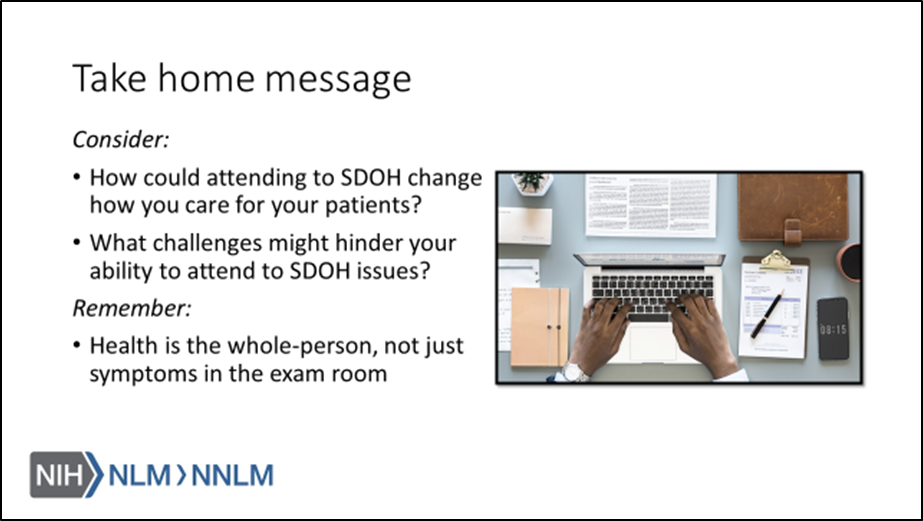 References: Preamble to the Constitution of the World Health Organization as adopted by the International Health Conference, N.Y., 19-22 June, 1946; signed on 22 July 1946 by the representatives of 61 States (Official Records of the World Health Organization, no. 2, p. 100) and entered into force on 7 April 1948.U.S. Department of Health and Human Services, Healthy People 2020 Draft. 2009, U.S. Government Printing Office.CDC (2018). Social Determinants of Health: Know What Affects Health. Retrieved from: URL to SourceAdler NE, Newman K. Socioeconomic disparities in health: pathways and policies. Health Affairs 2002;21(2):60-76.Walker RE, Keane CR, Burke JG. Disparities and access to healthy food in the United States: a review of food deserts literature. Health & Place 2010;16(5):876-884.Saegert S, Evans GW. Poverty, housing niches, and health in the United States. Journal of Social Issues 2003;59(3):569-89.Braveman P. Health disparities and health equity: concepts and measurement. Annu Rev Public Health 2006;27:167-94.Norman D, Kennedy B, Kawachi I. Why justice is good for our health: the social determinants of health inequalities. Daedalus 1999;128:215-51.Gaskin DJ, Thorpe RJ Jr, McGinty EE, et al. Disparities in diabetes: the nexus of race, poverty, and place. Am J Public Health. 2014;104(11):2147–2155. doi:10.2105/AJPH.2013.301420LaVeist T, Pollack K, Thorpe R, Jr, Fesahazion R, Gaskin D. Place, not race: disparities dissipate in southwest Baltimore when Blacks and Whites live under similar conditions. Health Aff (Millwood) 2011;30(10):1880–1887Zahran, HS, Bailey, CM. Damon, SA, Garbe, PL, Breysse, PN. Vital Signs: Asthma in Children — United States, 2001–2016. MMWR 2018;67(5):149-155. Retrieved from: URL to SourceKFF. Poverty rate by race/ethnicity, 2017. Retrieved from: URL to SourceKrieger JK, Takaro TK, Allen C, et al. The Seattle-King County healthy homes project: Implementation of a comprehensive approach to improving indoor environmental quality for low-income children with asthma. Environ Health Perspect 110(suppl 2):311–322, 2002.World Health Organization (n.d.). Social determinants of health. Retrieved from: URL to SourceU.S. Department of Health and Human Services (2019). Social Determinants of Health. Retrieved from: URL to SourceBreiding M., Basile K., Klevens J. & Smith SG. (2017). Economic Insecurity and Intimate Partner and Sexual Violence Victimization. American Journal of Preventive Medicine, 53(4), 457-464.Beckles, G. & Chou, C. (2016). Disparities in the Prevalence of Diagnosed Diabetes- United States 1999-2002 and 2011-2014. Morbidity and Mortality Weekly Report Weekly, 64(45), 1265-1269. Frew, P., Parker, K., Vo, K., Haley, D., Dixon Diallo, D., Golin, C…Hodder, S. (2016). Socioecological Factors Influences Women’s HIV risk in the United States: Qualitative Findings from the Women’s HIV  Seroincidence Study (HPTN 064). BMC Public Health, 16, 803. Greer, S., Schieb, L., Ritchey, M., George, M. & Casper, M. (2016). County Health Factors Associated with Avoidable Deaths from Cardiovascular Disease in the United States, 2006-2010. Public Health Reports, 131(3), 438-448.Hahn, R., Barnett, W., Knopf, J., Truman, B., Johnson, R., Fielding, J… Hunt, P. (2016). Early Childhood Education to Promote Health Equity: A Community Guide systematic Review. Journal of Public Health Management and Practice, 22(5), E1-8. Romero, L., Pazol, K., Warner, L., Cox, S., Kroelinger, C., Besera, G… Barfield, W. (2016). Redued Disparities in Birth Rates Among Teens Aged 15-19 Years- United States, 2006-2007 and 2013-2014. orbidity and Mortality Weekly Report, 65(16), 409-414. Prather, C., Fuller, T. Marshall, K. & Jeffries, W. (2016). The Impact of Racism on the Sexual and Reproductive Health of African American Women. Journal of Women's Health, 25(7), 664-671. Jin, Y. & Jones-Smith, J. (2015). Associations Between Family Income and Children’s Physical Fitness and Obesity in California, 2010-2012.Akinbami LJ, Moorman JE, Bailey C, et al. (2012). Trends in asthma prevalence, health care use, and mortality in the United States, 2001-2010. NCHS Data Brief, 94,1–8. Lewis TC, Robins TG, Joseph CL, et al. (2004). Identification of gaps in the diagnosis and treatment of childhood asthma using a community-based participatory research approach. J Urban Health, 81(3),472–488. Moonesinghe R, Bouye K & Penman-Aguilar A. (2014) Difference in health inequity between two population groups due to a social determinant of health. Int J Environ Res Public Health, 11, 13074–13083. Geronimus, A. (1992). The Weathering Hypothesis and the Health of African-American Women and Infants: evidence and speculations. Ethnicity & Disease, 2(3), 207-221.Willis, E., McManus, P., Magallanes, N., Johnson, S., Majnik, A. (2014). Conquering Racial Disparities in Perinatal Outcomes. Clinics in perinatology, 41(4), 847-875.Sallis JF, Glanz K. (2009). Physical activity and food environments: solutions to the obesity epidemic. Milbank Q, 87(1), 123–154. Coughlin, S. (2019). Social Determinants of Breast Cancer Risk, Stage and Survival. Breast Cancer Research and Treatment, 177(3), 537-548. Marmot, M. (2018). Health Equity, Cancer, and Social Determinants of Health. The Lancet Global Health, 6, S29-S29. Roach, M. & Einstadter, D. (2018). Archives of Physical Medicine and Rehabilitation. Associations Between Social Determinants of Health and Outcomes for Persons With a Brain Injury, 99(10), e63.Loeb, M. (2004). Use of a Broader Determinants of Health Model for Community-Acquired Pneumonia in Seniors. Clinical Infectious Diseases, 38(9), 1293-1297. Healthy People 2020 (2019). Crime and Violence. Retrieved from: URL to SourceHavranek, E., Mujahid, M., Barr, D., Blair, I., Cohen, M., Cruz-Flores S… Yancy, C. (2015). Circulation, 132(9), 873-898.U.S. Department of Health and Human Services (2019). Social Determinants of Health. Retrieved from: URL to SourceCenters for Disease Control and Prevention. 2019. What are determinants of health and how are they related to social determinants of health? Available at: URL to SourceU.S. Department of Health and Human Services (2019). Mental Health. Retrieved from: URL to Source